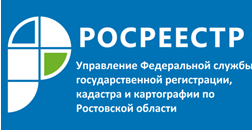 Пресс-релиз                                                                                                                                   26.05.2020В БЛИЖАЙШЕЕ ВРЕМЯ СРОК РЕГИСТРАЦИИ ДОГОВОРА УЧАСТИЯ В ДОЛЕВОМ СТРОИТЕЛЬСТВЕ МОЖЕТ СОКРАТИТЬСЯПравительство РФ рассмотрело поправки в законодательство, касающиеся упрощения процедур государственного кадастрового учёта и государственной регистрации прав. Положения законопроекта сформированы по результатам анализа правоприменительной практики. Его реализация окажет положительное действие на весь рынок недвижимости.   Законопроект содержит изменения, которые значительно упростят проведение учетно-регистрационных действий, а также уточнят механизмы получения государственных услуг в сфере обращения с недвижимостью.К таким изменениям относятся поправки, направленные на сокращение сроков государственной регистрации договоров участия в долевом строительстве многоквартирных домов. Предполагается, что сроки проведения регистрации договоров долевого участия сократятся. Так, согласно законопроекту, регистрация первого договора будет проводиться в течение семи рабочих дней, всех последующих – в течение пяти рабочих дней, а если документы поданы в электронном виде – в течение трех рабочих дней.Также ряд заявлений, не связанных с переходом и ограничением прав, можно будет подать через личный кабинет без усиленной электронной подписи. Кроме того, планируется, что для ветеранов и инвалидов Великой Отечественной войны, детей-инвалидов, инвалидов с детства I группы, инвалидов I и II групп услуга вызова сотрудников Росреестра на дом станет бесплатной. Внесение законопроекта в Государственную Думу ожидается во 2 квартале 2020 года. 